A Practical Guide to Observation, Assessment and Planning in the Early Years Foundation StageIntroduction‘Documentation is not about what we do but what we are searching for’ Carla Rinaldi.Effective Observation, Assessment and Planning (OAP) is key to providing enabling environments where children can grow, thrive and develop; supported by adults who know and understand how individual children play, learn and make progress.The Early Years Foundation Stage (EYFS) Statutory Framework (September 2017) states:  •	Practitioners must consider the individual needs, interests, and stage of development of each child in their care, and must use this information to plan a challenging and enjoyable experience for each child in all of the areas of learning and development. (EYFS 1.6)•	Each area of learning and development must be implemented through planned, purposeful play and through a mix of adult-led and child-initiated activity. (EYFS 1.8) •	In planning and guiding children’s activities, practitioners must reflect on the different ways that children learn and reflect these in their practice. (EYFS 1.9) •	The key person must help ensure that every child’s learning and care is tailored to meet their individual needs. (EYFS 1.10)•	Assessment should not entail prolonged breaks from interaction with children, nor require excessive paperwork. Paperwork should be limited to that which is absolutely necessary to promote children’s successful learning and development. (EYFS 2.2)The OAP Cycle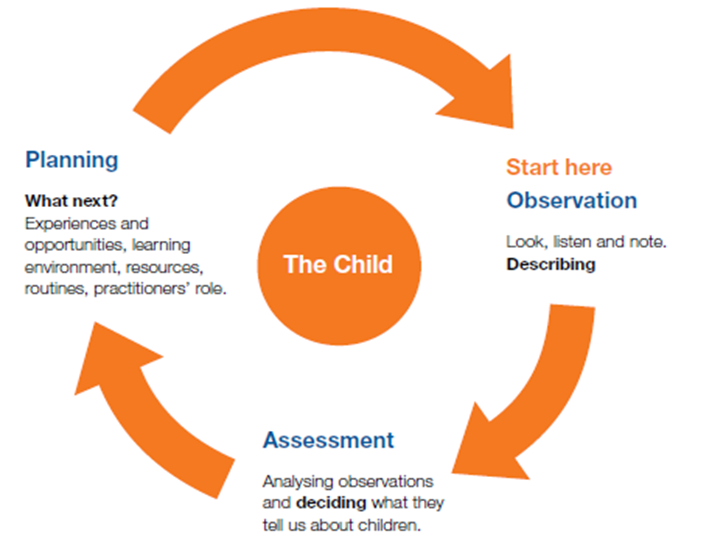 OfstedOfsted say those working in schools and settings are best placed to make the important decisions about how children learn. However, Ofsted does define the elements of early year’s practice that make up teaching, so that there is a common ground and degree of transparency when making judgements about the quality of teaching.It includes their interactions with children during planned and child-initiated play and activities: communicating and modelling languageshowing explainingdemonstratingexploring ideasencouragingquestioning recalling  providing a narrative for what they are doingfacilitating setting challenges. It takes account of:the equipment providedthe physical environment the structure and routines of the day that establish expectations.Integral to teaching is how practitioners assess what children know, understand and can do as well as take account of their interests and dispositions to learning (characteristics of effective learning), and use this information to plan children’s next steps in learning and monitor their progress. (taken from Ofsted ‘Teaching and Play in the Early Years- a balancing act? July 2015)Paperwork – What is absolutely necessary?Ofsted does not have a preferred style or approach to teaching or play but during an inspection providers must demonstrate how they identify children’s starting points and ensure that children make progress in their learning through effective planning, observation and assessment.Before you start – some things to considerObservation, assessment and planning is an ongoing process which all staff who work directly with the children need to be involved in. It is a dynamic process which will evolve and change over time depending on the current needs of your setting or school and the understanding of the staff about how young children learn. Ask yourself ‘Is our current OAP practice successful’ i.e.…. The templates included in this booklet are intended as a starting point to support observation, assessment and planning. They are word documents which can be adapted and developed to suit the needs of the practitioners. They are not required formats to be used in Oxfordshire but are simply a selection of examples that may support you in the process of observation, assessment and planning. For more in depth support, consider our training packages around observation, assessment and planning in the Early Years available through our Step into Training programme.‘Starting with me’ Finding out about and meeting the needs of the ‘Unique Child’What do you do to recognise, understand and meet each child’s individual needs?  Central to this is the role of the Key Person.The EYFS states:Each child must be assigned a key person (also a safeguarding and welfare requirement - see paragraph 3.27). Providers must inform parents and/or carers of the name of the key person, and explain their role, when a child starts attending a setting. The key person must help ensure that every child’s learning and care is tailored to meet their individual needs. The key person must seek to engage and support parents and/or carers in guiding their child’s development at home. They should also help families engage with more specialist support if appropriate. Their role is to help ensure that every child’s care is tailored to meet their individual need,to help the child become familiar with the setting, offer a settled relationship for the child and build a relationship with their parents. 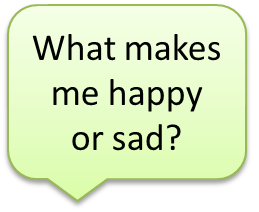 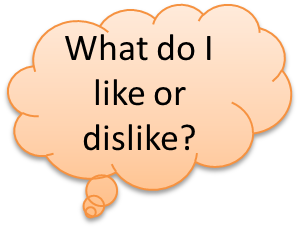 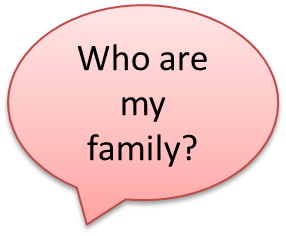 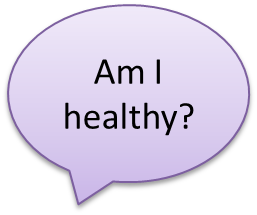 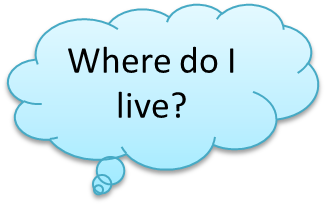 Discussions with parentsDiscussions with the childDiscussions between practitionersObserving  the child when they are in their familiar environment – home visits, visits to current settingInformation from the child’s previous settingTwo year checkOn entry/initial assessments/starting pointsRegular observationsObservations across the 7 areas of learningObservations of characteristics of learningObservations in a range of context e.g. inside/outsidePossible ways of collecting information for observation, assessment and planningA guide to observationsAnecdotal/magic moments/post-its/short observationsThe briefest observations that you can make are usually captured on ‘post-it’ notes or sticky labels, which can be easily put into a learning journey/developmental folder. This is the quickest way to record an observation and usually the most convenient for practitioners. Practitioners should note anything that is a ‘first’, e.g. the first time climbing steps unaided and also anything particular to that child, e.g. a fascination with linking the trains together. Practitioners who know their children well will be able to note anything unusual or exceptional about the child’s play at that moment. The aim of this type of observation is to build a picture about the children’s interests and development from many pieces of information. These can be done by any adult but it is the key person who will know if the observation is a new achievement by the child. Long observation/ NarrativeThe narrative observation, sometimes called a ‘long’ observation, is an extended written account of an activity. It should include a verbatim record of any language used by the child, level of involvement and other children that they play with, and may also include a photo. Ideally the child’s key person should record a narrative observation, as he or she is most likely to understand the context of the play. The practitioner usually observes the child for 5 to 10 minutes, so as much information as possible can be recorded. As this method takes longer, and is much more detailed than a short observation, it is used less frequently. This is a good method to use as the child initially starts in the setting as it gives a lot of information quickly. The narrative observation may be planned in advance to ensure that every child in the nursery is observed in this way once every half-term, for example. However this must be fairly flexible in order to obtain useful information when a child is engaged in interesting play. Learning storiesLearning stories are longer observations, made over a much longer period of time. They are based on the child’s interests, their level of involvement, persistence, communication and taking responsibility. They are written as a story in the first person, as if the practitioner were talking to the child and explaining what they had observed. Examples of these may be an extended record of how a child got out the paints, chose a particular paintbrush and carefully composed a self-portrait. The relevance of each step is explained and reflected on at the end of the ‘story’. These are illustrated with photographs. Care must be taken not to simply annotate the photographs but to produce a reflective, thoughtful story to accompany them. Parents or carers are encouraged to add their own comments at the end of the learning story.This observational method takes a bit longer than the short observations or narrative, but gives a really personal dialogue between child, practitioner and parents. It is particularly valuable for children who are just starting at nursery or for boosting self-esteem.Time sampleIn a time sample observation, an observation of a child is made every five minutes over a set period of time, usually an hour. The observations are brief, but will include the activity the child is engaged in; which area of the nursery they are in and the level of involvement at that particular time. The practitioner will need to make the observations regularly, which can be a challenge in a free flow environment.  Each observation will take less than a minute to record.This type of observation is useful for recording a child’s level of interest in types of activities, and their disposition. For example, it may become obvious from this sort of observation that the child spent an hour in different parts of the nursery, but always doing construction activities; or that a child never engaged in writing activities, even though he or she played in several areas that had writing opportunities.TrackingTo record a tracking observation you must first have a floor plan of the setting, including outdoors. The practitioner observes and notes on the floor plan the area in the nursery that their child visits, and how long they were at each activity or area. The child may be tracked for a long or short time, depending on the type of information required. For example, if the observation is to help understand why a child seems to flit from activity to activity, the practitioner could observe for the morning session. The observations may show from this that the child is, in fact, transporting items from one area of the nursery to another, because he or she has a transporting schema.The tracking observations of all the children can be collated, to analyse the areas of the nursery that are being used by certain groups of children. For example, is it always the girls that access the book corner? Do the younger children tend to use the sand more than the older ones? SociogramA less well-used observational technique is the sociogram. These are observations of the social groups that children play in. The practitioner observes the children that their focus child is playing with, what they are playing and for how long. When the child plays with different children, or changes activities with the same children, this is noted.This observational technique can be used throughout the nursery, so the growing social development of the child can be observed and tracked.Some children will play with a close social group all day, whereas others will move easily between groups. Occasionally some children seem not to play with anyone, but on closer observation you may find they actually have a large social circle, but only spend time briefly with each of their friends. This information can give a very powerful image of the child’s social groups and social competence.Choosing a techniqueThe choice of observational technique will depend on the time practitioners have available and the reason for making the observation. Each method requires the practitioner to have an observational skill set. Ironically, the most skill is required to complete the shortest observation, the magic moment. This is because the practitioner must recognise the moment to begin with, and then record it quickly, succinctly and accurately. It may be worth considering starting less experienced practitioners on a tracking or sociogram method until they are confident in recording observations. It is essential to use a range of methods, so practitioners can get a breadth and depth of knowledge about the children in their care. Similarly, different practitioners will observe based on their own experiences, recording different aspects of children’s development. For example, a practitioner who has training in children’s physical development is more likely to record observations of motor skills whilst someone who is trained in language development may record more of the children’s conversations. By using close observation of children, practitioners can reveal a wealth of information, from interests to social group to dispositions.What makes a good learning journey?The following ideas are not intended as a checklist but as a starting point for discussion with practitioners.Is Initial information from parents/carers about their child included?Are there opportunities for parents/carers to contribute regularly about their child’s current interests, fascinations and developments at home?Are there opportunities for the parents/carers to feedback on the child’s development in the setting?Is the child’s voice represented in the Learning Journey?Is a range of observational evidence included? E.g. Photos, short observations, longer narrative observations, Learning Stories, written evidence of children’s language development, scribing direct speech quotations from the child?Are the child’s current interests and fascination recorded and obvious?Are all 7 areas of learning represented in the learning journey?Are the characteristics of effective learning evident?Is work produced by the child included such as pictures, mark making, paintings?How is the Learning Journey used to inform tracking of child development? (links to DM age bands)Are a range of next steps included? Do they cover child development (e.g. links to development matters) following an interest, embedding a learning pointIs it obvious how the next steps are followed up and planned for?Is the Learning Journey a celebration of the child’s time in the setting?Is the Learning Journey shared with the child and the parent regularly?Is the Learning Journey completed by the child’s key person?Are Learning Journey scrutinises carried out at a management level?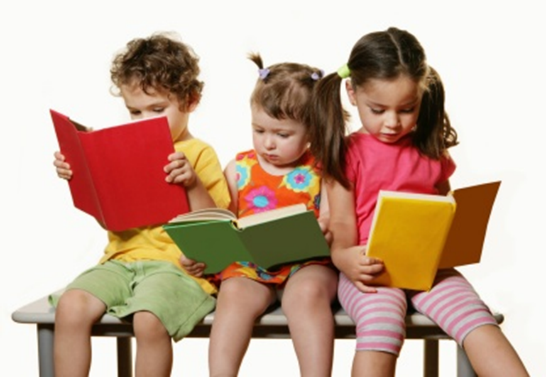 AssessmentThe EYFS states that:Assessment plays an important part in helping parents, carers and practitioners to recognise children’s progress, understand their needs, and to plan activities and support. Ongoing assessment (also known as formative assessment) is an integral part of the learning and development process. It involves practitioners observing children to:understand their level of achievement,interests learning styles shape learning experiences for each child reflecting those observationsIn their interactions with children, practitioners should respond to their own day-to-day observations about children’s progress and observations that parents and carers share. Assessment should not:entail prolonged breaks from interaction with childrenrequire excessive paperworkPaperwork should be limited to that which is absolutely necessary to promote children’s successful learning and development. Parents and/or carers should be kept up-to-date with their child’s progress and development. Practitioners should address any learning and development needs in partnership with parents and/or carers, and any relevant professionals. Different forms of assessmentMaking assessments of young children is not an exact science. Assessments should, on the whole be based on the professional judgement of the adults who know the child well, using a ‘best fit’ approach. These professional judgements use on-going observational assessment of the child as he/she engages with the environment and interacts in their play and planned activities. It will take account of information from the parents/carers about the child’s interests in the home. To track and support the development of the whole child it is important that practitioners identify children’s level of development on entry and progress made throughout the year across all 7 areas of learning (broken down into 17 strands) within the EYFS curriculum and the Characteristics of Effective Learning.The Early Years Inspection Handbook September 2015 states that “Inspectors will make a judgement on the effectiveness of teaching, learning and assessment by evaluating the extent to which: assessment information is gathered from looking at what children and learners already know, understand and can do, and is informed by their parents/previous providers as appropriateassessment information is used to plan appropriate teaching and learning strategies, including to identify children and learners who are falling behind in their learning or who need additional support, enabling children and learners to make good progress and achieve wellIn particular, inspectors should consider:the progress all children make in their learning and development relative to their starting points and their readiness for the next stage of their education including, where appropriate, readiness for school”More information on Assessment can be found in the OCC booklet ‘Managing data in the EYFS’ including how to analyse assessments so that actions are planned in response to trends identified for individuals and groups of children. 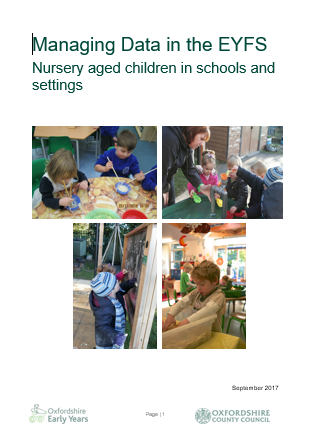 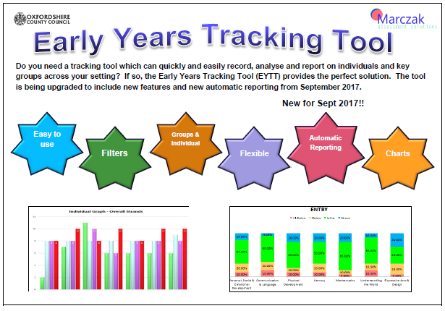 Tracking and analysing assessments is important and can be helped by using the OCC Early Years Tracking Tool (EYTT).PlanningThe EYFS states:Practitioners must consider the individual needs, interests, and stage of development of each child in their care, and must use this information to plan a challenging and enjoyable experience for each child in all of the areas of learning and development. In planning and guiding children’s activities, practitioners must reflect on the different ways that children learn and reflect these in their practice. Three characteristics of effective teaching and learning are: • playing and exploring - children investigate and experience things, and ‘have a go’ • active learning - children concentrate and keep on trying if they encounter difficulties, and enjoy achievements • creating and thinking critically - children have and develop their own ideas, make links between ideas, and develop strategies for doing things Each area of learning and development must be implemented through planned, purposeful play and through a mix of adult-led and child-initiated activity. 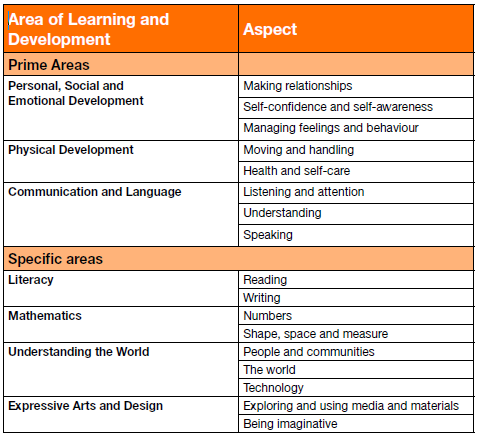 The areas of learning are interlinked and interwoven with the Characteristics of Effective Learning. There is no one way for planning to be recorded. Planning should be as unique to each school or setting as the children and staff within it.  Written plans are a useful way of recording significant information to share with others, documenting the teaching and learning taking place. They provide a basis for mapping out future experiences, activities and achievements, as well as a record of children's previous experiences, interests and progress. However, a written plan is not an end in itself – it is the planning process that is important. Successful planning will include a range of different styles and formats but should always relate to the needs of the individuals and groups of children within your current class/group and as a result should be purposeful, flexible and responsive.Identifying and recording next steps'Next Steps' is the place to write how the adult needs to respond to the child, outlining the adult's role in supporting the child's future learning. This might be captured on an observation and then transferred to the planning sheet.Next Steps might be to:develop an aspect of child developmentextend an interestembed previous learningdevelop a particular Area of Learning e.g. PSEDteach a new skillYou need to consider:what resources to providehow you will move the learning forward how you will recognise and support ‘how’ a child learnsthe support you need to provide (scaffolding the learning)how you will enrich, extend and challengethat sometimes children need more of the same or to go back and revisit previous learningSome useful phrases when writing 'next steps':Celebrate...                         Continue to value...            Continue to support …      Acknowledge …                   Introduce …		           Create …                            Revisit…		          Repeat….                          Follow interest …                Provide challenge...            Entice......                         Respond to…                             Watch …		                    Build on…		         Focus on…                       Develop skills in ...                             Note how….                Provoke thinking (open        ended questions)  Observation TemplatesShort Observation with Areas of Learning and Characteristics of Effective learningLong Observation 1Long Observation 2Long Observation 3Long Observation 4Narrative Observation FormLong observation timetableTerm:  Autumn 1N.B – This timetable is for a class of 30 children.  A long observation would on average be between 5 – 10 mins.  With three children to observe in this way over the week that is only a maximum of 30 mins per week.  Characteristics of effective learning observation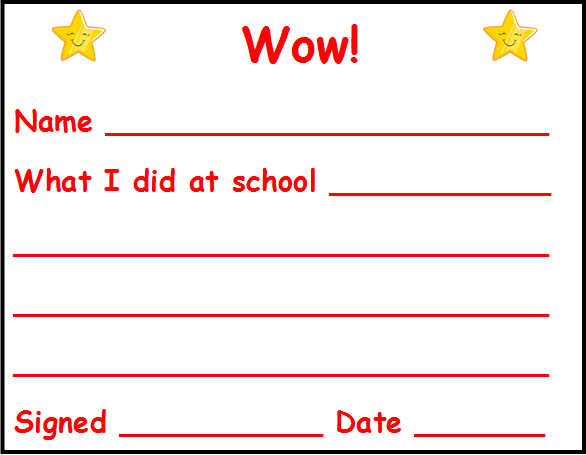 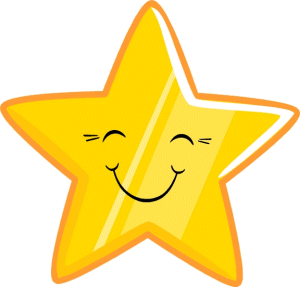 Assessment TemplatesAll about me!    My name is ______________  Today’s date is _______Please fill in the following information to help us learn more about your child.               These people are Special to me e.g. my family/extended family/friends				                      My interests are…            My favourite toys are….		        		                                                             Data response following summative data snap-shotArea of Learning –                                                         Cohort Size -Tracking the impact of provision on the progress made by a child eligible for Early Years Pupil Premium funding (Nursery)Pupil Name:                                                                     Age on entry (in months):Entry Assessment date:Well-being and Involvement:Characteristics of Effective Learning (narrative):Areas of LearningAre they working within their Developmental Age/Stage Band (Development Matters)? Yes  No Identified areas of need:Identified resources needed using EYPP funding:How did your provision respond to this child’s needs? (Environment, adult roles, teaching and learning, interventions)Assessment date: Well-being and Involvement:Characteristics of Effective Learning (narrative):Areas of Learning:Are they working within their Developmental Age/Stage Band (Development Matters)?  Yes   No Review of:Identified areas of need:Identified resources needed using PP funding:How did your provision respond to this child’s needs? (Environment, adult roles, teaching and learning, interventions)What impact has your provision had?Tracking the impact of provision on progress made by a child eligible for Pupil Premium funding (Reception)Pupil Name:                                                                     Age on entry (in months):Entry Assessment date:Well-being and Involvement:Characteristics of Effective Learning (narrative):Areas of LearningOn track to get a good level of development?	Yes	NoIdentified areas of need:Identified resources needed using PP funding:How did your provision respond to this child’s needs? (Environment, adult roles, teaching and learning, interventions)Assessment date: Well-being and Involvement:Characteristics of Effective Learning (narrative):Areas of Learning:On track to get a good level of development?	Yes	NoReview of:Identified areas of need:Identified resources needed using PP funding:How did your provision respond to this child’s needs? (Environment, adult roles, teaching and learning, interventions)What impact has your provision had?Tracking the impact of provision on progress made by a child not on track to achieve a GLD (Reception)Pupil Name:                                                                     Age on entry (in months):Entry Assessment date:Well-being and Involvement:Characteristics of Effective Learning (narrative):Areas of LearningOn track to get a good level of development?	Yes	NoIdentified areas of need:Identified resources needed:How did your provision respond to this child’s needs? (Environment, adult roles, teaching and learning, interventions)Assessment date: Well-being and Involvement:Characteristics of Effective Learning (narrative):Areas of Learning:On track to get a good level of development?	Yes	NoReview of:Identified areas of need:Identified resources needed:How did your provision respond to this child’s needs? (Environment, adult roles, teaching and learning, interventions)What impact has your provision had?ICT AT HOME 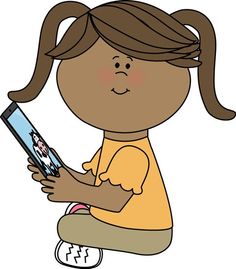 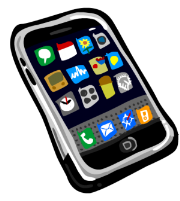 Name of child:…………………………………… Dear parents and carers.  As part of our assessment at the end of the Reception year, we will report on children’s abilities in Technology. What we are finding is that technology at School often lags behind, or is different to, what children do at home. So that we can better understand their skills and interests and plan for future activities, it would be helpful if you could tell us about how your child uses technology at home. Please could you take a few minutes to complete this short questionnaire and return it to school?Does your child use any of this technology?       Other: please list ………………………………………………………………………Can your child use Technology to support an identified need – eg Skyping/facetime a relative, finding and using a favourite App/programme, setting the timer on the microwave, playing music on an i-pod to dance to?Please give an   example……………………………………………………………………………………………............………………………………………………………………………………………………………………Many thanks.Planning TemplatesEnhanced Provision planningClass …………………….  Weekly Plan                               Date: Activities planned in response to children’s interest or next steps have child’s initials on.Enhanced Provision planningActivities planned in response to children’s interest or next steps have child’s initials on.Focused activity/Experience planWeekly Planning sheet                                                                                                                       W/B…………In place?Even better if….All staff are familiar with the requirements of the EYFS regarding OAPAn OAP policy is in placeStaff have considered the ethics of OAP including the rights of the childParents are made aware of how the setting will collect, record and share information about their child and have given their permissionStaff are aware of safe storage of informationAll staff are aware of data protection legislation and the organisation is  registered with the ICOhttps://ico.org.uk/for-organisations/register/faqsChildren and parents are able to access Learning journeys and can contribute to themStaff are confident in using the information gathered to improve provision for the individual child and the setting as a wholeInitial AssessmentFirst assessmentDone with parents/carersHome visitsStarting pointsBaselineFormative AssessmentOngoing/day to dayKnowing and understanding where the child currently is to plan for next steps e.g. using development mattersSummative AssessmentStatutory assessmentsProgress check at 2Early Years Foundation Stage Profile (at the end of the Reception year)Data recording at key points in the yearName of Child:Name of Child:Name of Child:Name of Child:Observed by:Observed by:Observed by:Observed by:Date:Time:Context (e.g. where is it taking place, child alone or in a group)Context (e.g. where is it taking place, child alone or in a group)Context (e.g. where is it taking place, child alone or in a group)Context (e.g. where is it taking place, child alone or in a group)Context (e.g. where is it taking place, child alone or in a group)Context (e.g. where is it taking place, child alone or in a group)Context (e.g. where is it taking place, child alone or in a group)Observation:Observation:Observation:Observation:Observation:Observation:Observation:Observation:Areas of Learning observedAreas of Learning observedAreas of Learning observedAreas of Learning observedAreas of Learning observedAreas of Learning observedAreas of Learning observedAreas of Learning observedPSEDMR  SCSA  MFBPDMH     HSCPDMH     HSCCLLA  U  SCLLA  U  SMN    SSMUWPC   W    TEADEEM      BICharacteristics of Effective Learning ObservedCharacteristics of Effective Learning ObservedCharacteristics of Effective Learning ObservedCharacteristics of Effective Learning ObservedCharacteristics of Effective Learning ObservedCharacteristics of Effective Learning ObservedCharacteristics of Effective Learning ObservedCharacteristics of Effective Learning ObservedPlaying & ExploringEngagementPlaying & ExploringEngagementActive LearningMotivationActive LearningMotivationActive LearningMotivationActive LearningMotivationCreating and thinking criticallyThinkingCreating and thinking criticallyThinkingFurther opportunities and possibilities/next steps:Further opportunities and possibilities/next steps:Further opportunities and possibilities/next steps:Further opportunities and possibilities/next steps:Further opportunities and possibilities/next steps:Further opportunities and possibilities/next steps:Further opportunities and possibilities/next steps:Further opportunities and possibilities/next steps:Name of Child:Name of Child:Name of Child:Name of Child:Observed by:Observed by:Observed by:Observed by:Date:Time:Context (e.g. where is it taking place, child alone or in a group)Context (e.g. where is it taking place, child alone or in a group)Context (e.g. where is it taking place, child alone or in a group)Context (e.g. where is it taking place, child alone or in a group)Context (e.g. where is it taking place, child alone or in a group)Context (e.g. where is it taking place, child alone or in a group)Context (e.g. where is it taking place, child alone or in a group)Observation:Observation:Observation:Observation:Observation:Observation:Observation:Observation:Areas of Learning observedAreas of Learning observedAreas of Learning observedAreas of Learning observedAreas of Learning observedAreas of Learning observedAreas of Learning observedAreas of Learning observedPSEDMR  SCSA  MFBPDMH     HSCPDMH     HSCCLLA  U  SCLLA  U  SMN    SSMUWPC   W    TEADEEM      BICharacteristics of Effective Learning ObservedCharacteristics of Effective Learning ObservedCharacteristics of Effective Learning ObservedCharacteristics of Effective Learning ObservedCharacteristics of Effective Learning ObservedCharacteristics of Effective Learning ObservedCharacteristics of Effective Learning ObservedCharacteristics of Effective Learning ObservedPlaying & ExploringEngagementPlaying & ExploringEngagementActive LearningMotivationActive LearningMotivationActive LearningMotivationActive LearningMotivationCreating and thinking criticallyThinkingCreating and thinking criticallyThinkingFurther opportunities and possibilities/next steps:Further opportunities and possibilities/next steps:Further opportunities and possibilities/next steps:Further opportunities and possibilities/next steps:Further opportunities and possibilities/next steps:Further opportunities and possibilities/next steps:Further opportunities and possibilities/next steps:Further opportunities and possibilities/next steps:Long Observation 1Long Observation 1Long Observation 1Long Observation 1Long Observation 1Long Observation 1Long Observation 1Long Observation 1Long Observation 1Long Observation 1Long Observation 1Long Observation 1Long Observation 1Long Observation 1Name of child:Name of child:Name of child:Name of child:Name of child:Name of child:Name of child:Date:Date:Date:Date:Time:Time:Time:Activity:Activity:Activity:Activity:Activity:In/outIn/outCICICIAIAIAIADAreas of Learning and DevelopmentAreas of Learning and DevelopmentAreas of Learning and DevelopmentAreas of Learning and DevelopmentAreas of Learning and DevelopmentAreas of Learning and DevelopmentAreas of Learning and DevelopmentAreas of Learning and DevelopmentAreas of Learning and DevelopmentAreas of Learning and DevelopmentAreas of Learning and DevelopmentAreas of Learning and DevelopmentAreas of Learning and DevelopmentAreas of Learning and DevelopmentPrime areasPrime areasPrime areasPrime areasSpecific areasSpecific areasSpecific areasSpecific areasSpecific areasSpecific areasSpecific areasSpecific areasSpecific areasSpecific areasPSEDPCLCLLLMMMUWUWUWEADEADCharacteristics of Effective LearningCharacteristics of Effective LearningCharacteristics of Effective LearningCharacteristics of Effective LearningCharacteristics of Effective LearningCharacteristics of Effective LearningCharacteristics of Effective LearningCharacteristics of Effective LearningCharacteristics of Effective LearningCharacteristics of Effective LearningCharacteristics of Effective LearningCharacteristics of Effective LearningCharacteristics of Effective LearningCharacteristics of Effective LearningPLAYING AND EXPLORING(engagement)PLAYING AND EXPLORING(engagement)PLAYING AND EXPLORING(engagement)ACTIVE LEARNING(motivation)ACTIVE LEARNING(motivation)ACTIVE LEARNING(motivation)ACTIVE LEARNING(motivation)ACTIVE LEARNING(motivation)CREATING AND THINKING CRITICALLY (thinking)CREATING AND THINKING CRITICALLY (thinking)CREATING AND THINKING CRITICALLY (thinking)CREATING AND THINKING CRITICALLY (thinking)CREATING AND THINKING CRITICALLY (thinking)CREATING AND THINKING CRITICALLY (thinking)Finding out and exploringFinding out and exploringFinding out and exploringBeing involved and concentratingBeing involved and concentratingBeing involved and concentratingBeing involved and concentratingBeing involved and concentratingHaving their own ideasHaving their own ideasHaving their own ideasHaving their own ideasHaving their own ideasHaving their own ideasPlaying with what they knowPlaying with what they knowPlaying with what they knowKeeping tryingKeeping tryingKeeping tryingKeeping tryingKeeping tryingMaking linksMaking linksMaking linksMaking linksMaking linksMaking linksBeing willing to ‘have a go’Being willing to ‘have a go’Being willing to ‘have a go’Enjoying achieving what they set out to doEnjoying achieving what they set out to doEnjoying achieving what they set out to doEnjoying achieving what they set out to doEnjoying achieving what they set out to doChoosing ways to do thingsChoosing ways to do thingsChoosing ways to do thingsChoosing ways to do thingsChoosing ways to do thingsChoosing ways to do thingsNEXT STEPS FOR LEARNING?NEXT STEPS FOR LEARNING?NEXT STEPS FOR LEARNING?NEXT STEPS FOR LEARNING?NEXT STEPS FOR LEARNING?NEXT STEPS FOR LEARNING?NEXT STEPS FOR LEARNING?NEXT STEPS FOR LEARNING?NEXT STEPS FOR LEARNING?NEXT STEPS FOR LEARNING?NEXT STEPS FOR LEARNING?NEXT STEPS FOR LEARNING?NEXT STEPS FOR LEARNING?NEXT STEPS FOR LEARNING?Long Observation 2Long Observation 2Long Observation 2Child:                                                               Date:                                                 Time:Child:                                                               Date:                                                 Time:Child:                                                               Date:                                                 Time:Observation:Observation:Observation:Characteristics of Effective LearningAreas of Learning and DevelopmentAreas of Learning and DevelopmentPlaying and exploring – engagementFinding out & exploringPlaying with what they knowBeing willing to ‘have a goActive learning – motivationBeing involved and concentratingKeeping on tryingEnjoying achieving what they set out to doCreating and thinking critically – thinkingHaving their own ideasMaking linksChoosing ways to do thingsPrime AreasSpecific AreasPlaying and exploring – engagementFinding out & exploringPlaying with what they knowBeing willing to ‘have a goActive learning – motivationBeing involved and concentratingKeeping on tryingEnjoying achieving what they set out to doCreating and thinking critically – thinkingHaving their own ideasMaking linksChoosing ways to do thingsPersonal Social and Emotional Development  Making relationships Self -confidence and self-awareness  Managing feelings and behaviourPhysical Development – Moving & handling Health & self-careCommunication and LanguageListening & attention Understanding SpeakingLiteracy Reading WritingMathematics Numbers Shape, space and measureUnderstanding the World People & communities The world TechnologyExpressive Arts and DesignExploring and using media and materialsBeing imaginativeObservation Continued:Observation Continued:Observation Continued:Observation Continued:Next Steps:Next Steps:Next Steps:Next Steps:Long Observation 3Long Observation 3Long Observation 3Long Observation 3Long Observation 3Long Observation 3Long Observation 3Long Observation 3Long Observation 3Long Observation 3Long Observation 3Name of childName of childName of childName of childName of childName of childName of childName of childName of childName of childName of childDate:                    Time:Date:                    Time:Date:                    Time:Date:                    Time:Date:                    Time:Date:                    Time:Observation completed by:Observation completed by:Observation completed by:Observation completed by:Observation completed by:Child Initiated Activity:Child Initiated Activity:Child Initiated Activity:Child Initiated Activity:Child Initiated Activity:Child Initiated Activity:Adult Led Activity:Adult Led Activity:Adult Led Activity:Adult Led Activity:Adult Led Activity:Solitary PlaySolitary PlayParallel PlayParallel PlayParallel PlayParallel PlaySmall group PlaySmall group PlayLarge Group PlayLarge Group PlayLarge Group PlayPSEDC&LC&LPDPDLLMMU the WEA&DContext: (where is the child? Who else is present?)Context: (where is the child? Who else is present?)Context: (where is the child? Who else is present?)Context: (where is the child? Who else is present?)Context: (where is the child? Who else is present?)Context: (where is the child? Who else is present?)Context: (where is the child? Who else is present?)Context: (where is the child? Who else is present?)Context: (where is the child? Who else is present?)Context: (where is the child? Who else is present?)Context: (where is the child? Who else is present?)What is happening? (What is the child saying and/or doing?)What is happening? (What is the child saying and/or doing?)What is happening? (What is the child saying and/or doing?)What is happening? (What is the child saying and/or doing?)What is happening? (What is the child saying and/or doing?)What is happening? (What is the child saying and/or doing?)What is happening? (What is the child saying and/or doing?)What is happening? (What is the child saying and/or doing?)What is happening? (What is the child saying and/or doing?)What is happening? (What is the child saying and/or doing?)What is happening? (What is the child saying and/or doing?)Is the child:Is the child:Is the child:Is the child:Is the child:Is the child:Is the child:Is the child:Is the child:Is the child:Is the child:Showing curiosity?Using their senses?Engaging in open ended activity?Showing particular interests?Pretending objects are things?Representing experiences in play?Taking on a role in play?Acting out experiences with other people?Initiating activities?Seeking challenges?Showing a ‘can do’ attitude?Taking a risk? Engaging in new experiences and learning by trial and error?Showing curiosity?Using their senses?Engaging in open ended activity?Showing particular interests?Pretending objects are things?Representing experiences in play?Taking on a role in play?Acting out experiences with other people?Initiating activities?Seeking challenges?Showing a ‘can do’ attitude?Taking a risk? Engaging in new experiences and learning by trial and error?Showing curiosity?Using their senses?Engaging in open ended activity?Showing particular interests?Pretending objects are things?Representing experiences in play?Taking on a role in play?Acting out experiences with other people?Initiating activities?Seeking challenges?Showing a ‘can do’ attitude?Taking a risk? Engaging in new experiences and learning by trial and error?Showing curiosity?Using their senses?Engaging in open ended activity?Showing particular interests?Pretending objects are things?Representing experiences in play?Taking on a role in play?Acting out experiences with other people?Initiating activities?Seeking challenges?Showing a ‘can do’ attitude?Taking a risk? Engaging in new experiences and learning by trial and error?Maintaining focus on their activity for a period of time?Showing high levels of energy/fascination?Not easily distracted?Paying attention to detail?Persisting with activity when challenges occur?Showing belief that effort or a different approach will pay off?Bouncing back after difficulties?Showing satisfaction in meeting own goals?Proud of accomplishments regardless of end result?Enjoying meeting challenges for own sake?Maintaining focus on their activity for a period of time?Showing high levels of energy/fascination?Not easily distracted?Paying attention to detail?Persisting with activity when challenges occur?Showing belief that effort or a different approach will pay off?Bouncing back after difficulties?Showing satisfaction in meeting own goals?Proud of accomplishments regardless of end result?Enjoying meeting challenges for own sake?Maintaining focus on their activity for a period of time?Showing high levels of energy/fascination?Not easily distracted?Paying attention to detail?Persisting with activity when challenges occur?Showing belief that effort or a different approach will pay off?Bouncing back after difficulties?Showing satisfaction in meeting own goals?Proud of accomplishments regardless of end result?Enjoying meeting challenges for own sake?Maintaining focus on their activity for a period of time?Showing high levels of energy/fascination?Not easily distracted?Paying attention to detail?Persisting with activity when challenges occur?Showing belief that effort or a different approach will pay off?Bouncing back after difficulties?Showing satisfaction in meeting own goals?Proud of accomplishments regardless of end result?Enjoying meeting challenges for own sake?Maintaining focus on their activity for a period of time?Showing high levels of energy/fascination?Not easily distracted?Paying attention to detail?Persisting with activity when challenges occur?Showing belief that effort or a different approach will pay off?Bouncing back after difficulties?Showing satisfaction in meeting own goals?Proud of accomplishments regardless of end result?Enjoying meeting challenges for own sake?Thinking of ideas?Finding ways to solve problems?Finding new ways to do things?Making links and noticing patterns in their experience?Making predictions?Testing their ideas?Developing ideas of grouping, sequencing, cause and effect?Checking how well their activities are going?Changing strategy as needed?Reviewing how well the approach worked?Thinking of ideas?Finding ways to solve problems?Finding new ways to do things?Making links and noticing patterns in their experience?Making predictions?Testing their ideas?Developing ideas of grouping, sequencing, cause and effect?Checking how well their activities are going?Changing strategy as needed?Reviewing how well the approach worked?NEXT STEPS:NEXT STEPS:NEXT STEPS:NEXT STEPS:NEXT STEPS:NEXT STEPS:NEXT STEPS:NEXT STEPS:NEXT STEPS:NEXT STEPS:NEXT STEPS:Long Observation 4Long Observation 4Long Observation 4Long Observation 4Child’s name:Age (in months):Age (in months):Observer:SEN              EAL                PPDate:                                   Time: Date:                                   Time: Date:                                   Time:  Context (where, how)Adult involvement:                yes            noAdult involvement:                yes            noAdult involvement:                yes            noOBSERVATION: What did you find out about the child’s learning across any of the 3 prime areas and 4 specific areas of learning? What was significant for the child?OBSERVATION: What did you find out about the child’s learning across any of the 3 prime areas and 4 specific areas of learning? What was significant for the child?OBSERVATION: What did you find out about the child’s learning across any of the 3 prime areas and 4 specific areas of learning? What was significant for the child?OBSERVATION: What did you find out about the child’s learning across any of the 3 prime areas and 4 specific areas of learning? What was significant for the child?GENERALGENERALPSED (MR; SC&SA; MF&B)PSED (MR; SC&SA; MF&B)GENERALGENERALPD (M&H; H&SC)PD (M&H; H&SC)GENERALGENERALCL(L&A; U; S)CL(L&A; U; S)GENERALGENERALL (R; W)L (R; W)GENERALGENERALM (N; SSM)M (N; SSM)GENERALGENERALUW (P&C; TW; T)UW (P&C; TW; T)GENERALGENERALEAD (E&UM&M; BI)EAD (E&UM&M; BI)General (continued)Characteristics of Effective LearningGeneral (continued)Playing and Exploring (Engagement)General (continued)Active Learning (Motivation)General (continued)Creating and Thinking Critically (Thinking)Child’s Response (verbal and / or non-verbal (try to make time to inform the child about the observation. Consider showing the child a photograph of his / her play that was observed and capture his / her response).Child’s Response (verbal and / or non-verbal (try to make time to inform the child about the observation. Consider showing the child a photograph of his / her play that was observed and capture his / her response).Significant progress and achievements identified during the observation.Learning priorities identified – What next?Child’s Name:Child’s Name:Child’s Name:Child’s Name:Observer’s Name:Observer’s Name:Observer’s Name:Observer’s Name:Date:Date:Time:Time:Context:Context:Context:Context:Observation Notes:Observation Notes:Observation Notes:Observation Notes:Observation Notes:Observation Notes:Observation Notes:Observation Notes:Characteristics of effective learningCharacteristics of effective learningCharacteristics of effective learningCharacteristics of effective learningCharacteristics of effective learningCharacteristics of effective learningCharacteristics of effective learningCharacteristics of effective learningPlaying and Exploring -engagementPlaying and Exploring -engagementPlaying and Exploring -engagementActive Learning -motivationActive Learning -motivationActive Learning -motivationCreating and Thinking Critically - thinkingCreating and Thinking Critically - thinkingFinding out & exploring:-Showing curiosity about objects, events and peopleUsing senses to explore the world around themEngaging in open ended activityShowing particular interestsFinding out & exploring:-Showing curiosity about objects, events and peopleUsing senses to explore the world around themEngaging in open ended activityShowing particular interestsFinding out & exploring:-Showing curiosity about objects, events and peopleUsing senses to explore the world around themEngaging in open ended activityShowing particular interestsBeing involved & concentrating:-Maintaining focus on their activity for a period of timeShowing high levels of energy and fascinationNot easily distractedPaying attention to detailsBeing involved & concentrating:-Maintaining focus on their activity for a period of timeShowing high levels of energy and fascinationNot easily distractedPaying attention to detailsBeing involved & concentrating:-Maintaining focus on their activity for a period of timeShowing high levels of energy and fascinationNot easily distractedPaying attention to detailsHaving their own ideas:-Thinking of ideasFinding ways to solve problemsFinding new ways to do thingsHaving their own ideas:-Thinking of ideasFinding ways to solve problemsFinding new ways to do thingsPlaying with what they know:-Pretending objects are things from their experiencesRepresenting their experiences in playTaking on a role in their playActing out experiences with other peoplePlaying with what they know:-Pretending objects are things from their experiencesRepresenting their experiences in playTaking on a role in their playActing out experiences with other peoplePlaying with what they know:-Pretending objects are things from their experiencesRepresenting their experiences in playTaking on a role in their playActing out experiences with other peopleKeeping trying:-Persisting with activity when challenges occurShowing a belief that more effort or a different approach will pay offBouncing back after difficultiesKeeping trying:-Persisting with activity when challenges occurShowing a belief that more effort or a different approach will pay offBouncing back after difficultiesKeeping trying:-Persisting with activity when challenges occurShowing a belief that more effort or a different approach will pay offBouncing back after difficultiesMaking links:-Making links and noticing patterns in their experiencesMaking predictionsTesting their ideasDeveloping ideas of grouping, sequencing, cause and effectMaking links:-Making links and noticing patterns in their experiencesMaking predictionsTesting their ideasDeveloping ideas of grouping, sequencing, cause and effectBeing willing to “have a go”:-Initiating activitiesSeeking challengeShowing a ‘can do’ attitudeTaking a risk, engaging in new experiences, learning by trial and errorBeing willing to “have a go”:-Initiating activitiesSeeking challengeShowing a ‘can do’ attitudeTaking a risk, engaging in new experiences, learning by trial and errorBeing willing to “have a go”:-Initiating activitiesSeeking challengeShowing a ‘can do’ attitudeTaking a risk, engaging in new experiences, learning by trial and errorEnjoying & achieving what they do:-Showing satisfaction in meeting their own goalsBeing proud of how they accomplished something – not just the end resultEnjoying meeting challenges for their own sake rather than external rewards or praiseEnjoying & achieving what they do:-Showing satisfaction in meeting their own goalsBeing proud of how they accomplished something – not just the end resultEnjoying meeting challenges for their own sake rather than external rewards or praiseEnjoying & achieving what they do:-Showing satisfaction in meeting their own goalsBeing proud of how they accomplished something – not just the end resultEnjoying meeting challenges for their own sake rather than external rewards or praiseChoosing ways to do things:-Planning, making decisions about how to approach a task, solve a problem and reach a goalChecking how well their activities are goingChanging strategy as neededReviewing how well the approach workedChoosing ways to do things:-Planning, making decisions about how to approach a task, solve a problem and reach a goalChecking how well their activities are goingChanging strategy as neededReviewing how well the approach workedSchemas observed in playSchemas observed in playSchemas observed in playSchemas observed in playSchemas observed in playInvolvement scalesInvolvement scalesInvolvement scalesPositioningTransporterTransporterTransformerTransformer1.Extremely Low2. Low3. ModerateVery precise about where things should be and enjoy lining up toysCarrying objects from one place to another in bags, buckets etcCarrying objects from one place to another in bags, buckets etcMix colours, textures, enjoy malleable materialMix colours, textures, enjoy malleable materialNo concentration, absent, passive attitude, no signs of exploring thingsSome degree of activity, limited concentration, fiddles, easily distractedBusy all the time but no real concentration, activities are short lived, no dedication to an activity, not child’s full potentialRotationConnectionConnectionEnclosureEnclosure4. High5. Very High5. Very HighFascinated by spinning wheels, wheels on cars, rotating items, enjoy spinning or being spun roundEnjoy spending time joining things together, using tape to join or put together obstacle coursesEnjoy spending time joining things together, using tape to join or put together obstacle coursesFill empty containers, sit in tunnels, build dens or cagesFill empty containers, sit in tunnels, build dens or cagesEngaged without interruption, real concentration most of the time, brief moments of distortion, child feels challenged and motivatedContinuously engaged and absorbed, focussed without interruption, strongly appealed by activity.  Is alert, shows precision, intense, engrossed in activity, child’s capabilities shine.Continuously engaged and absorbed, focussed without interruption, strongly appealed by activity.  Is alert, shows precision, intense, engrossed in activity, child’s capabilities shine.EnvelopingTrajectoryTrajectoryCovering up themselves or dolls/toys in blankets, painting using one colourPlay with running water, climb up and jump off equipment, throw toys and ballsPlay with running water, climb up and jump off equipment, throw toys and ballsNext steps:Next steps:Next steps:Next steps:Next steps:Next steps:Next steps:Next steps:Parent’s input:Parent’s input:Parent’s input:Parent’s input:Parent’s input:Parent’s input:Parent’s input:Parent’s input:Staff Member 1Staff Member 2Staff Member 3Week 1Lottie, Harry, BenJosh, Molly, GilbertWeek 2Lucy, Andy, AhmedSarah, EllieWeek 3Marcus, Alfie, MarthaCarl, JamesWeek 4Lily-Mae, Jess, CharlieLaura, HannahWeek 5Tyrone, Esme, WilliamFinlay, GeorgeWeek 6Ruby, OllieLottie, DanName of child:                                                                Date:                                                   Time:Name of child:                                                                Date:                                                   Time:Name of child:                                                                Date:                                                   Time:Activity:Activity:Activity:Details/Context: (could include a photo)Details/Context: (could include a photo)Details/Context: (could include a photo)Characteristics of effective learning (how children learn) shown in observation:Characteristics of effective learning (how children learn) shown in observation:Characteristics of effective learning (how children learn) shown in observation:Playing and exploringActive learningCreating/thinking criticallyFinding out and exploringShowing curiosity about objects, events and people.Using senses to explore the world around them.Showing particular interests.Being involved and concentratingMaintaining focus on their activity for extended periods of time.Showing high levels of energy, fascination.Not easily distracted.Paying attention to detailsHave their own ideasThinking of ideas.Finding ways to solve problems.Finding new ways to do thingsPlaying with what they knowPretending objects are things from their experience.Representing their experiences in play.Acting out experiences with other people.Keeping on tryingPersisting with activity when challenges occur.Showing a belief that more effort or a different approach will pay off.Bouncing back after difficulties.Making linksMaking links and noticing patterns in their experience.Making predictions.Testing their ideas.Developing ideas of grouping, sequences, cause and effect.Being willing to have a goInitiating activities.Seeking challenge.Showing a “can do” attitude.Taking a risk, engaging in new experiences, and learning by trial and error.Enjoying achieving what they set out to doShowing satisfaction in meeting their goals.Being proud of how they accomplished something-not just the end result.Enjoying meeting challenges for their own sake rather than external rewards or praise.Choosing ways to do thingsPlanning, making decisions about how to approach a new task, solve a problem and reach a goal.Checking how well their activities are going.Changing strategy as needed.Reviewing how well the approach workedAREA OF LEARNING AND DEVELOPMENT:                PSED                  CL                   PD                  L                  M                  UW                  EADAREA OF LEARNING AND DEVELOPMENT:                PSED                  CL                   PD                  L                  M                  UW                  EADAREA OF LEARNING AND DEVELOPMENT:                PSED                  CL                   PD                  L                  M                  UW                  EADAGE BAND:             Birth – 11 months              8 – 20 months              16 – 26 months              22 – 36 months            30 – 50 months              40 – 60+ months C           B           AAGE BAND:             Birth – 11 months              8 – 20 months              16 – 26 months              22 – 36 months            30 – 50 months              40 – 60+ months C           B           AAGE BAND:             Birth – 11 months              8 – 20 months              16 – 26 months              22 – 36 months            30 – 50 months              40 – 60+ months C           B           ANext steps: What will you do to celebrate/extend/provide opportunities to repeat or practice/change something/scaffold/consolidate?Next steps: What will you do to celebrate/extend/provide opportunities to repeat or practice/change something/scaffold/consolidate?Next steps: What will you do to celebrate/extend/provide opportunities to repeat or practice/change something/scaffold/consolidate?Group break down (including vulnerable groups)(Delete as appropriate)% / No. of children working above% / No of children working in line% / No  of children working below% / No of children working significantly belowNames of children in groupActionsImpact GirlsBoysFSMNon FSMSENNon SENEALNon EALForcesNon ForcesLACNon LACWell-beingLowMediumHighInvolvementLowMediumHighEngagementMotivationCreating and Thinking CriticallyC&LC&LC&LPDPDPSEDPSEDPSEDLitLitMathsMathsUtWUtWUtWEADEADL&AUSMHH&SCSCSAMRMF&BRWNSSMPCTWTEMMBIWell-beingLowMediumHighInvolvementLowMediumHighEngagementMotivationCreating and Thinking CriticallyC&LC&LC&LPDPDPSEDPSEDPSEDLitLitMathsMathsUtWUtWUtWEADEADL&AUSMHH&SCSCSAMRMF&BRWNSSMPCTWTEMMBIWell-beingLowMediumHighInvolvementLowMediumHighEngagementMotivationCreating and Thinking CriticallyC&LC&LC&LPDPDPSEDPSEDPSEDLitLitMathsMathsUtWUtWUtWEADEADL&AUSMHH&SCSCSAMRMF&BRWNSSMPCTWTEMMBIWell-beingLowMediumHighInvolvementLowMediumHighEngagementMotivationCreating and Thinking CriticallyC&LC&LC&LPDPDPSEDPSEDPSEDLitLitMathsMathsUtWUtWUtWEADEADL&AUSMHH&SCSCSAMRMF&BRWNSSMPCTWTEMMBIWell-beingLowMediumHighInvolvementLowMediumHighEngagementMotivationCreating and Thinking CriticallyC&LC&LC&LPDPDPSEDPSEDPSEDLitLitMathsMathsUtWUtWUtWEADEADL&AUSMHH&SCSCSAMRMF&BRWNSSMPCTWTEMMBIWell-beingLowMediumHighInvolvementLowMediumHighEngagementMotivationCreating and Thinking CriticallyC&LC&LC&LPDPDPSEDPSEDPSEDLitLitMathsMathsUtWUtWUtWEADEADL&AUSMHH&SCSCSAMRMF&BRWNSSMPCTWTEMMBIPlease  √ or xOn ownWith helpDoesn’t useDetailsLaptop or desktop computerInternet websites     (i.e. cbeebies),or tablet apps               Mobile/Smart phoneInteractive TVDVD/CD playerGame consoleProgrammable toy (e.g. a remote control car)Yes, on own            With help    Doesn’t choose to/ no        Enhanced Provision Planning Enhanced Provision Planning Enhanced Provision Planning Enhanced Provision Planning Enhanced Provision Planning Enhanced Provision Planning MondayTuesdayWednesdayThursdayFridayFine MotorWritingMalleable/TactileICTListeningReadingSmall worldRole playCreative/ArtSandWaterGeneral EnhancementsMathematicsConstructionGross motorExploration & InvestigationMud kitchenForest schoolMondayTuesdayWednesdayThursdayFridayPSEDCommunication & LanguagePhysicalDevelopmentLiteracyMathsUnderstanding the worldExpressiveArts & DesignDate:Date:Activity/Experience:Activity/Experience:Activity/Experience:Activity/Experience:Activity/Experience:Activity/Experience:       PSED                       PD                CL              L             M                UW              EAD       PSED                       PD                CL              L             M                UW              EAD       PSED                       PD                CL              L             M                UW              EAD       PSED                       PD                CL              L             M                UW              EAD       PSED                       PD                CL              L             M                UW              EAD       PSED                       PD                CL              L             M                UW              EAD       PSED                       PD                CL              L             M                UW              EAD       PSED                       PD                CL              L             M                UW              EADMR MFB SCSAMH HSCMH HSCLA U SR WN SSMPC W TEMM BIWhat do I want the children to learn: (Learning intention/objective)What do I want the children to learn: (Learning intention/objective)What do I want the children to learn: (Learning intention/objective)What do I want the children to learn: (Learning intention/objective)Key Vocabulary/Questions:Key Vocabulary/Questions:Key Vocabulary/Questions:Key Vocabulary/Questions:How are we going to do this?How are we going to do this?How are we going to do this?How are we going to do this?How are we going to do this?How are we going to do this?How are we going to do this?How are we going to do this?What will I need? (Resources) What will I need? (Resources) What will I need? (Resources) What will I need? (Resources) What will I need? (Resources) What will I need? (Resources) What will I need? (Resources) What will I need? (Resources) Which children will be involved? Which children will be involved? Which children will be involved? Which children will be involved? Which children will be involved? Which children will be involved? Which children will be involved? Which children will be involved? How will it be differentiated?How will it be differentiated?How will it be differentiated?How will it be differentiated?How will it be differentiated?How will it be differentiated?How will it be differentiated?How will it be differentiated?How did it go? (Evaluation)How did it go? (Evaluation)How did it go? (Evaluation)How did it go? (Evaluation)How did it go? (Evaluation)How did it go? (Evaluation)How did it go? (Evaluation)How did it go? (Evaluation)What next? (Children’s developmental next steps, environment, resources)What next? (Children’s developmental next steps, environment, resources)What next? (Children’s developmental next steps, environment, resources)What next? (Children’s developmental next steps, environment, resources)What next? (Children’s developmental next steps, environment, resources)What next? (Children’s developmental next steps, environment, resources)What next? (Children’s developmental next steps, environment, resources)What next? (Children’s developmental next steps, environment, resources)The Prime Areas of learningIntended Learning (differentiation of expected outcomes)Adult Focused ActivitiesAdult Initiated ActivitiesResources for Child Initiated LearningKey Questions and LanguageEvaluation and AssessmentThe Prime Areas of learningPersonal, Social and Emotional DevelopmentThe Prime Areas of learningPhysical DevelopmentThe Prime Areas of learningCommunication and LanguageThe Specific Areas of LearningThe Specific Areas of LearningIntended Learning (differentiation of expected outcomes)Adult Focused ActivitiesAdult Initiated ActivitiesResources for Child Initiated LearningKey Questions and LanguageEvaluation and AssessmentThe Specific Areas of LearningThe Specific Areas of LearningLiteracyThe Specific Areas of LearningThe Specific Areas of LearningMathematicsThe Specific Areas of LearningThe Specific Areas of LearningUnderstanding the WorldThe Specific Areas of LearningThe Specific Areas of LearningExpressive Arts and Design